Clothing Catalog 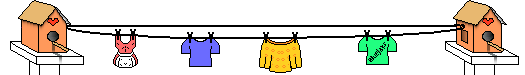 Introduction You will be creating a clothing catalog in Spanish. 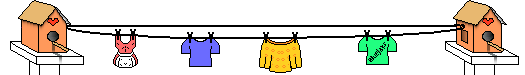 Task Read the entire project before you start. 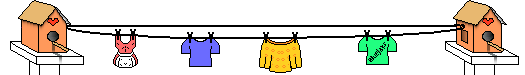 Process Use Mixbook to make your catalog.  Click on Photo Books and choose the template you want to use.You will have 4 sections (Winter, Spring, Summer, Fall)  Each section will have at least 3 pages.  Include pictures and text describing the clothes and price.  Remember it is all in Spanish and the money is in Euros.Use your name on the title page as part of your store’s name.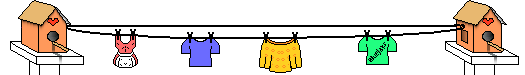 Conclusion When complete, Go to Invite Collaborators.  Use  walterspanishclasses@gmail.com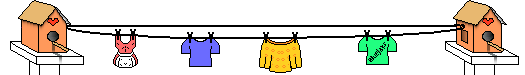 